ПАМЯТКАо правилах пожарной безопасности в  жилых домахСодержите в исправном состоянии электрические сети и приборы, печи и
другое  оборудование.Не оставляйте детей без присмотра, не поручайте им надзор за газовыми и электрическими приборами.Прячьте спички в недоступные для детей места, не допускайте игр с огнем.Не применяйте для защиты электрических сетей предохранители кустарного изготовления (скрутки проволоки, «жучки» ит.п.).При эксплуатации электроутюгов, электроплиток, электрочайников
применяйте несгораемые подставки.Не устанавливайте электронагревательные приборы вблизи сгораемых
материалов и предметов.Уходя из квартиры, отключайте от сети электрические бытовые приборы (за исключением холодильника).Не храните на чердаках материалы и предметы, за исключением оконных рам, которые нужно складировать не ближе 1 м от дымоходов, и не загромождать или проход по чердаку.Будьте осторожны при пользовании предметами бытовой химии, не
разогревайте мастики и лаки на открытом огне.Недопустимо курение в постели, особенно в нетрезвом состоянии.Неправильная эксплуатация газового оборудования в жилых домах создает
большую опасность для жизни людей и возможность возникновения пожаров и взрывов. При утечке газа нельзя зажигать спички, курить и пользоваться открытым огнем. До устранения неисправности в помещении нельзя включать электроприборы, т. к. малейшей искры в выключателе достаточно для воспламенения газа 	Нарушение или невыполнение правил пожарной безопасности влечет наложение штрафа в размере до одного минимального оклада (статья 169 Кодекса РФ об административных нарушениях).  При пожаре немедленно сообщите по телефону «01», указав точный адрес и что горит, а затем приступите к эвакуации людей и тушению пожара имеющимися подручными средствами.        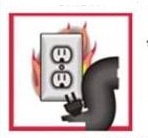 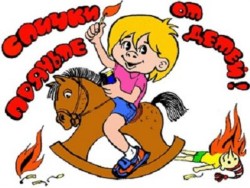 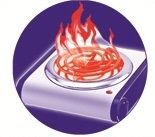 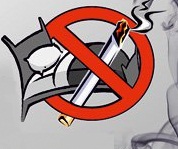 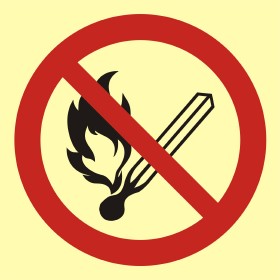             Информация подготовлена ФГКУ «2 отряд ФПС по Волгоградской области»